Review for Exam Two, BSC 181Please note that this review does not cover ALL of the material discussed in the lecture notes.  It is meant as a guide only.  Exam questions will come from the lecture material, not this review.  Please be familiar with all of the topics we discussed in lecture.  What are the regions of the skinWhat are the cells found in the epidermisWhat are the layers of the epidermisWhat are the layers of the dermisWhat contributes to skin color?What are the types of sweat glands?What are the types of hair?What are the regions of a nail?Function of the skin? Be familiar with the skin cancers Be familiar with the different types of burns  How are bones classified?Know the terms for the bone markingsCompare compact to spongy boneReview the structure of a long boneBe familiar with Lamella, Haversian canal (central canal), Volkman’s canal, canaliculi, lacunaIntramembranous versus endochondral ossificationKnow the zones of the growth plateReview the types of fracturesKnow the stages of bone repairCompare osteomalacia to RicketsBe familiar with the bones of the craniumBe familiar with the bones of the faceBe familiar with the bones of the orbitWhat are the curves of the spine called and when do they appear?What are the structures of an intervertebral disc?Know the features of a vertebraeCompare cervical, thoracic, and lumbar vertebral featuresHow do male and female pelvises differ?Which bone makes up your inner ankle (medial malleolus?)Which bone makes up your outer ankle? (lateral malleolus?)Review the images on the following pages.  The labeling on the exam will come from these structures that have been reviewed in lecture. 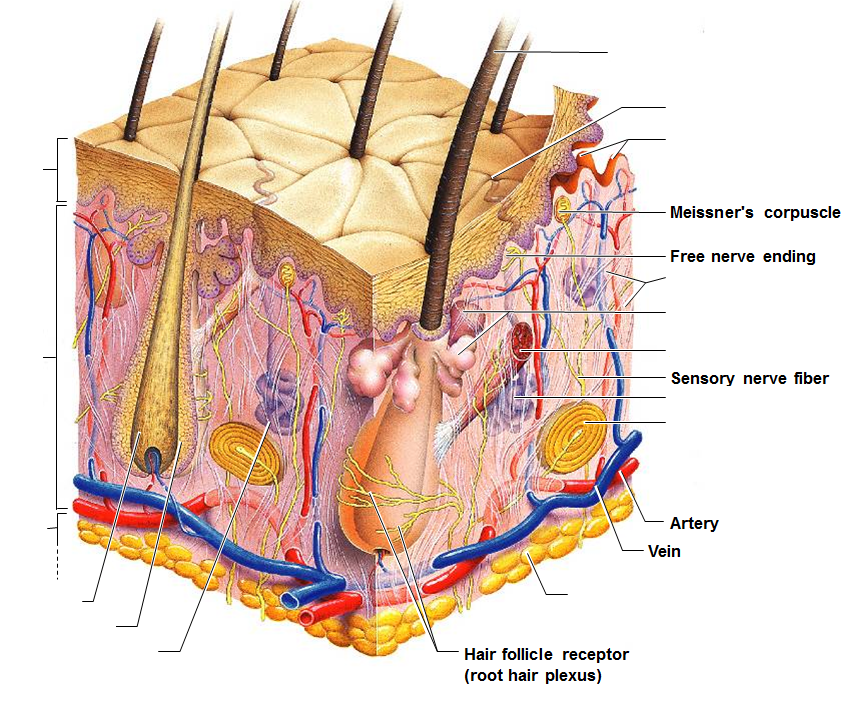 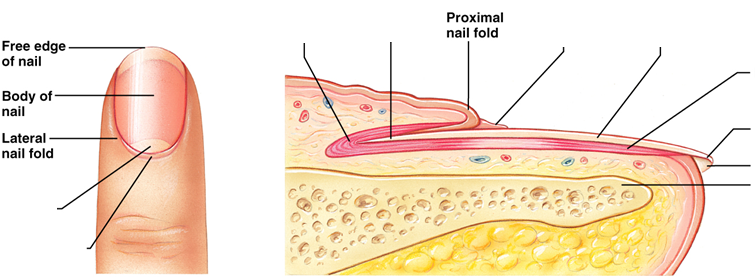 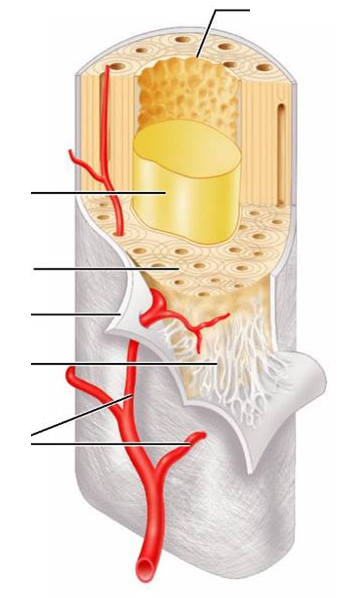 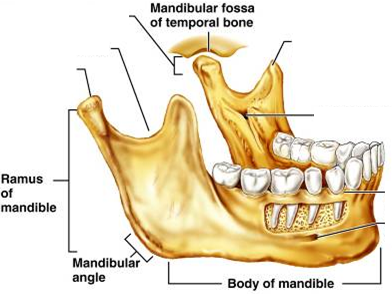 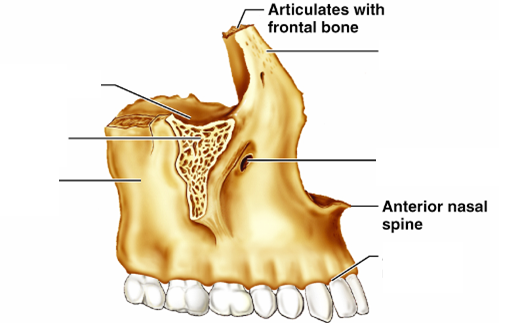 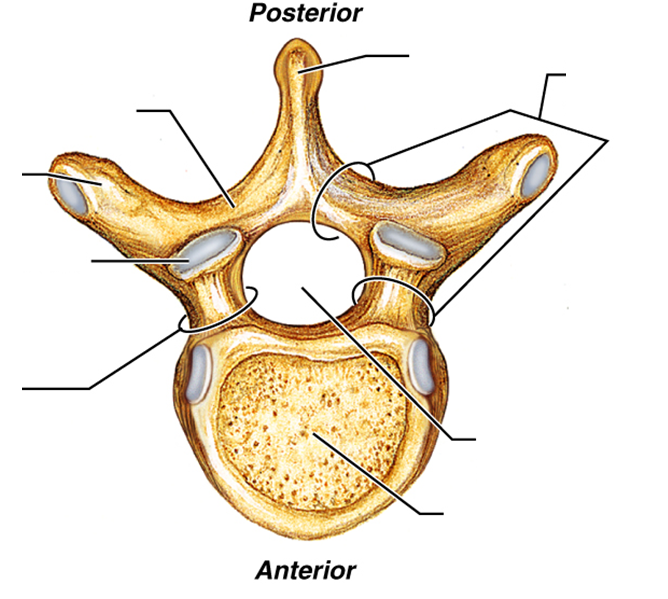 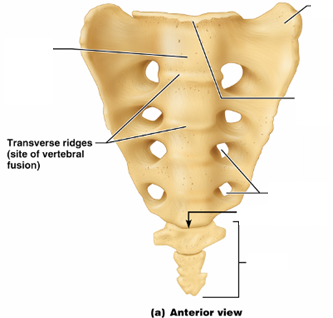 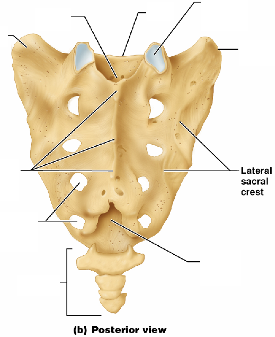 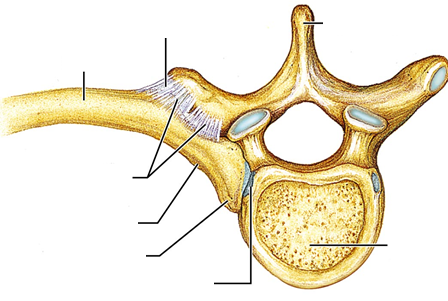 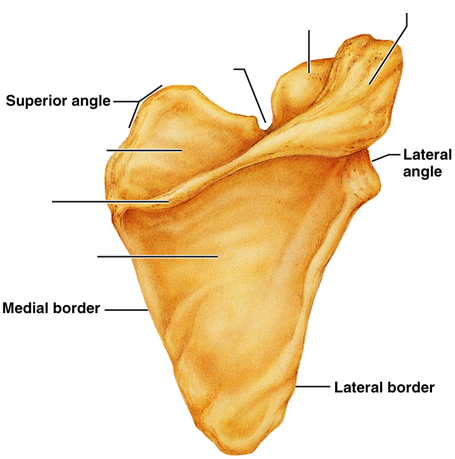 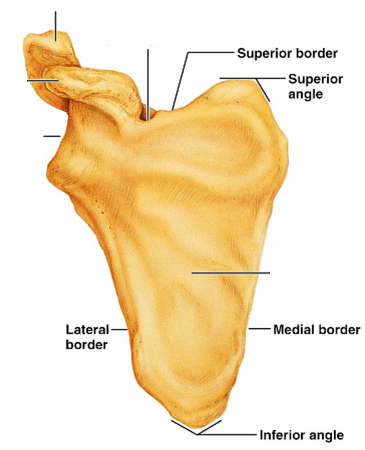 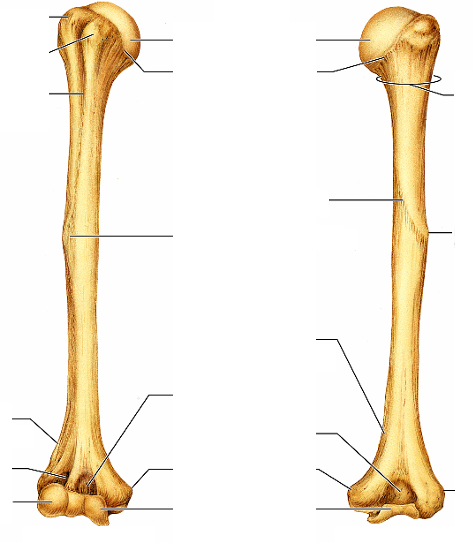 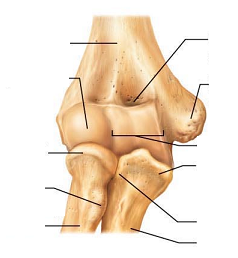 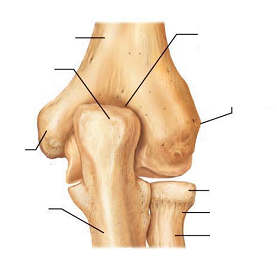 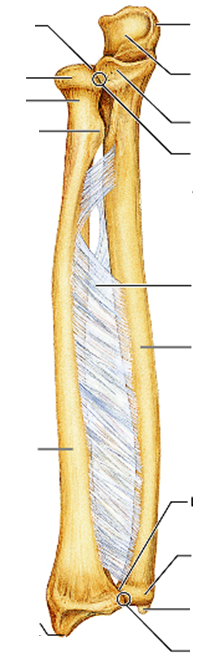 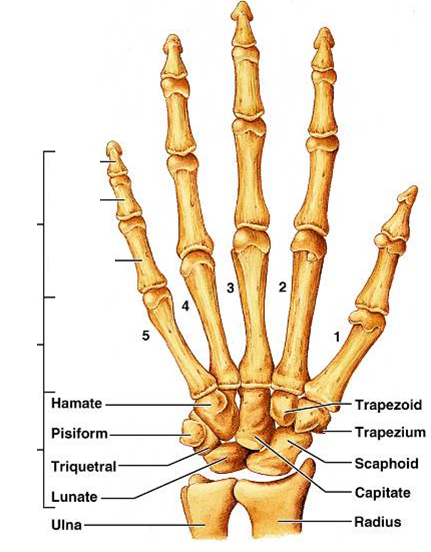 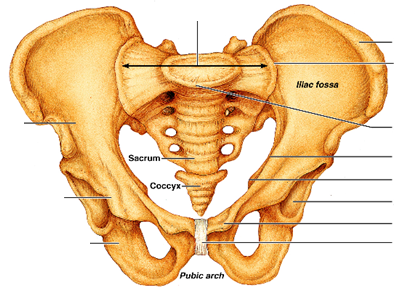 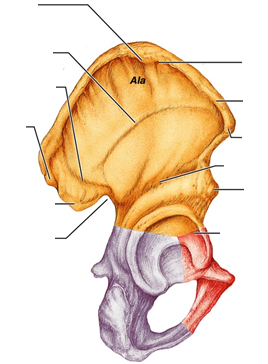 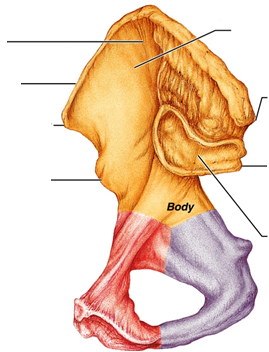 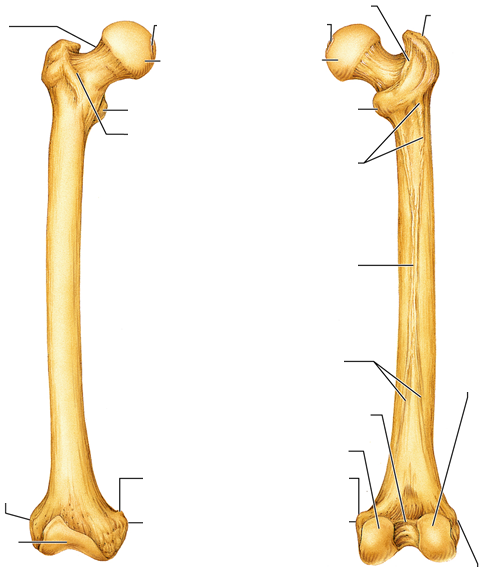 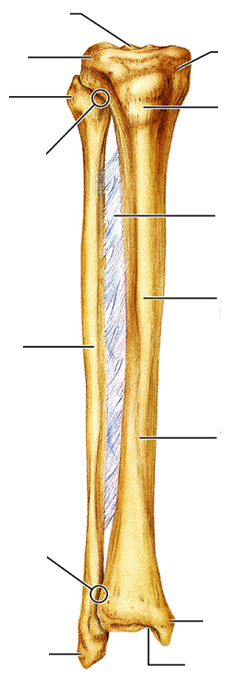 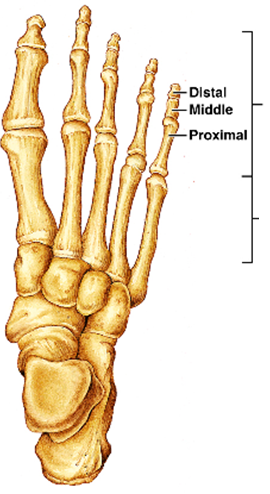 